Hyttloppet 2018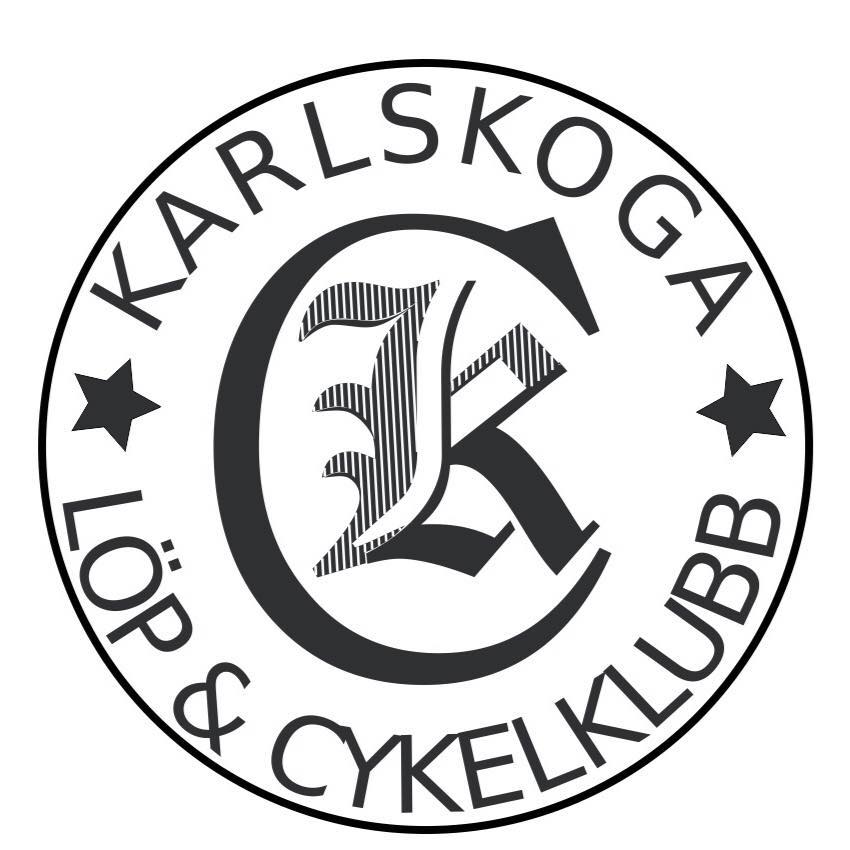 2018-07-01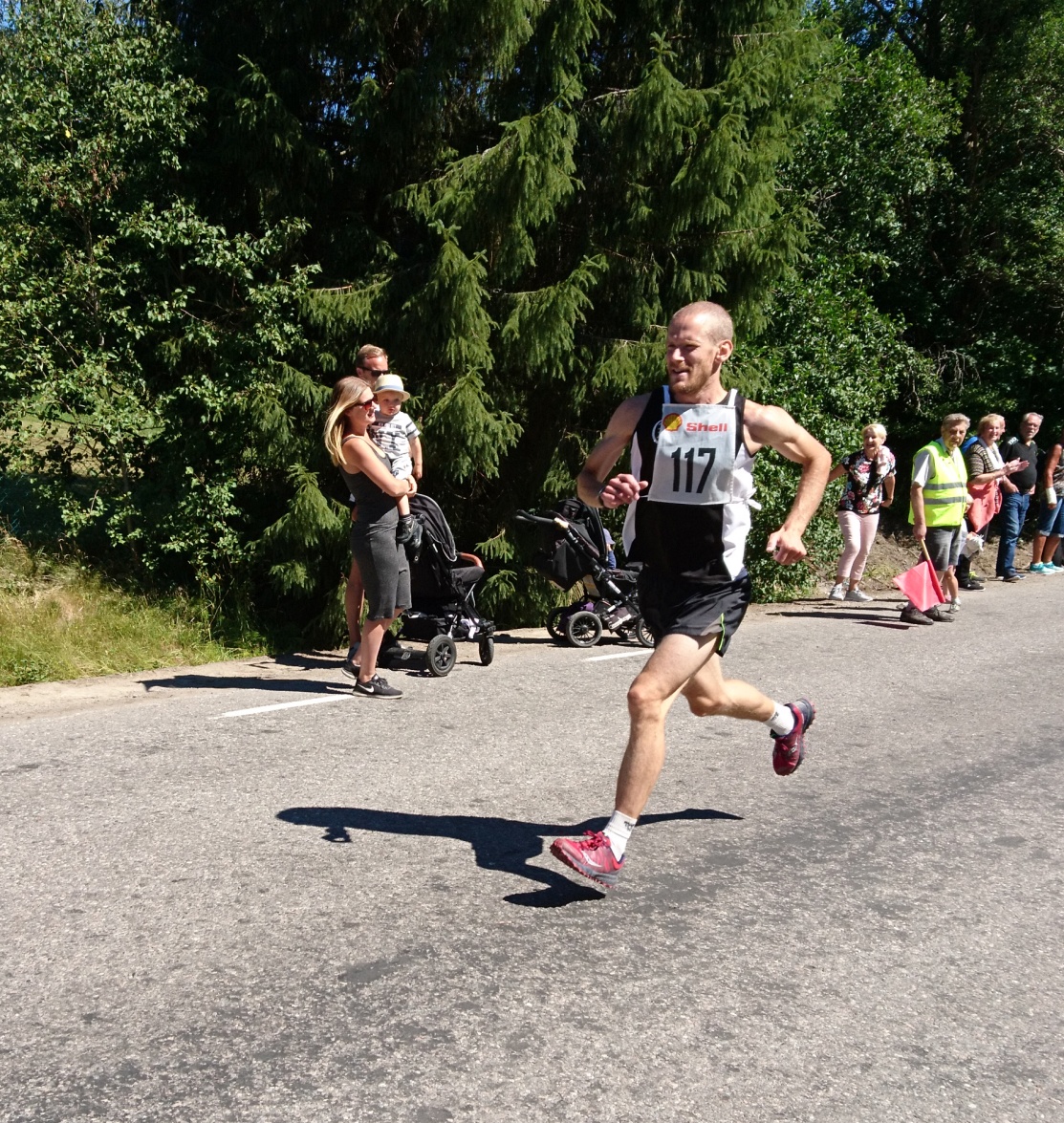 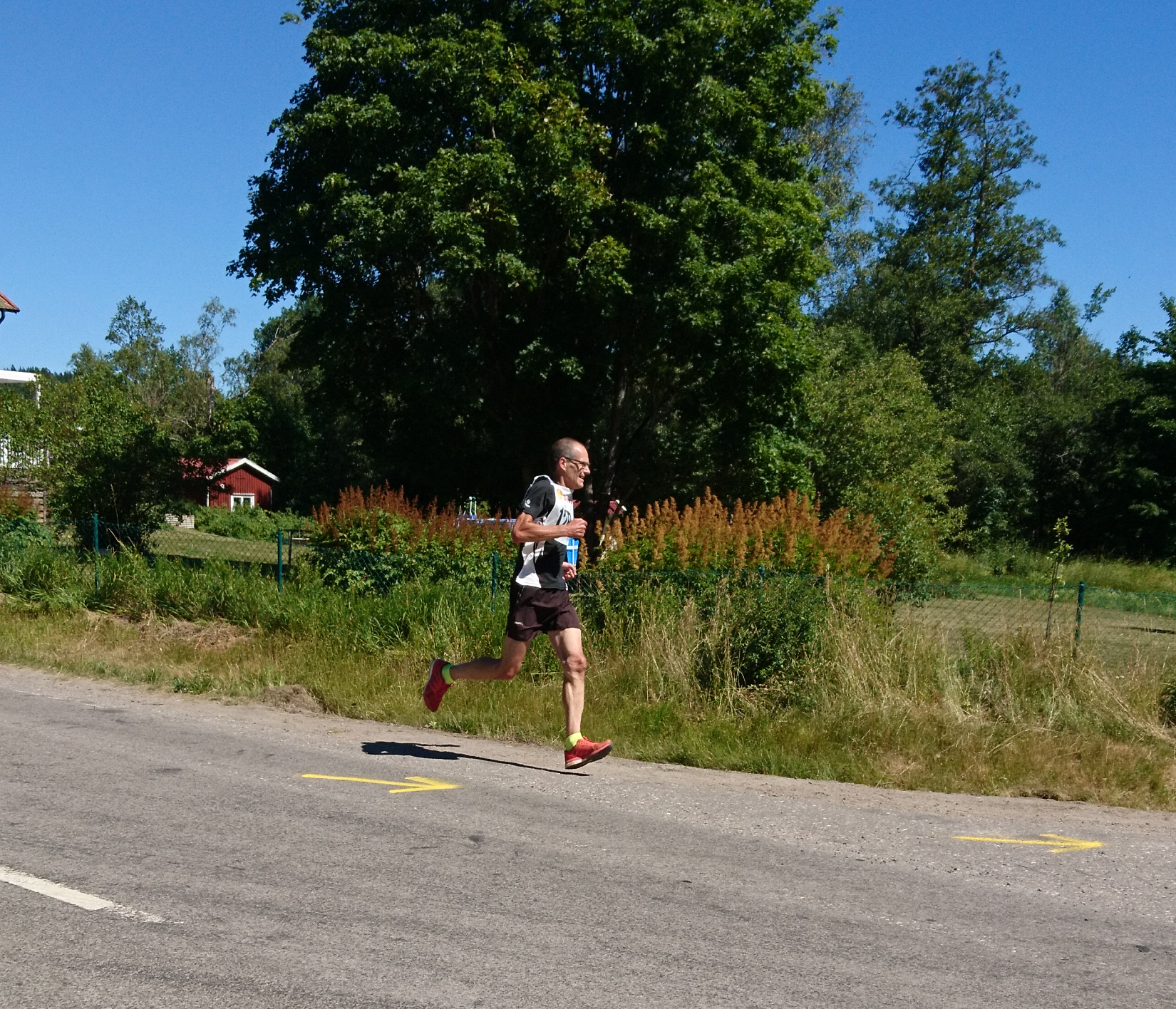 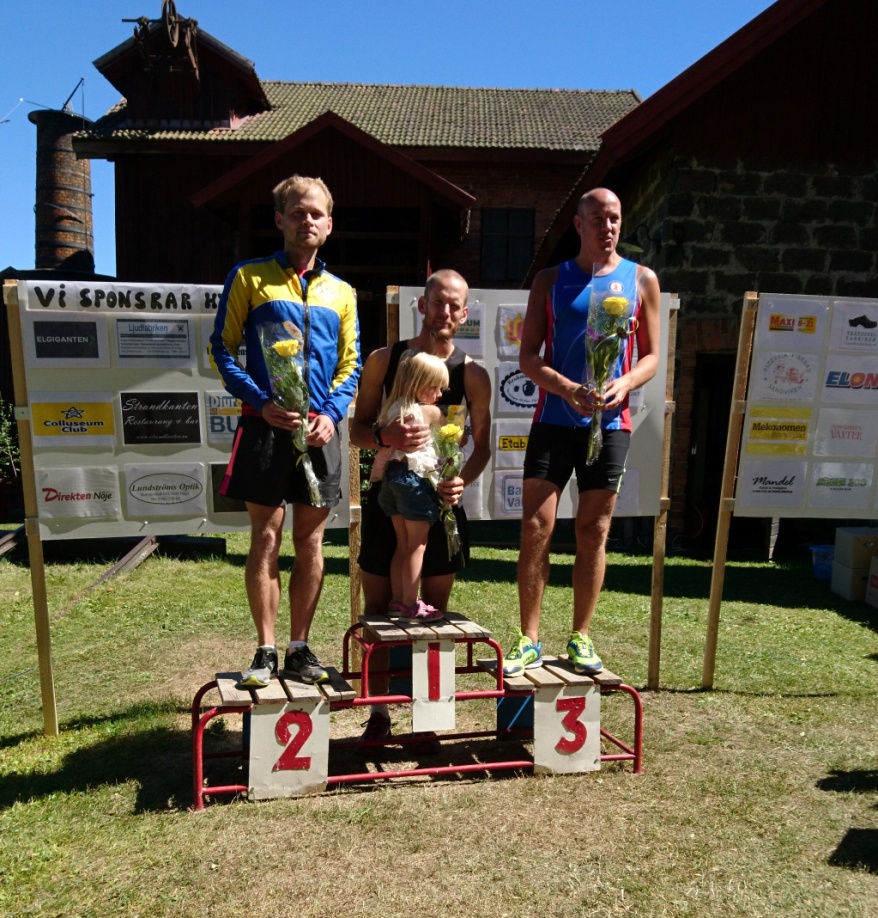 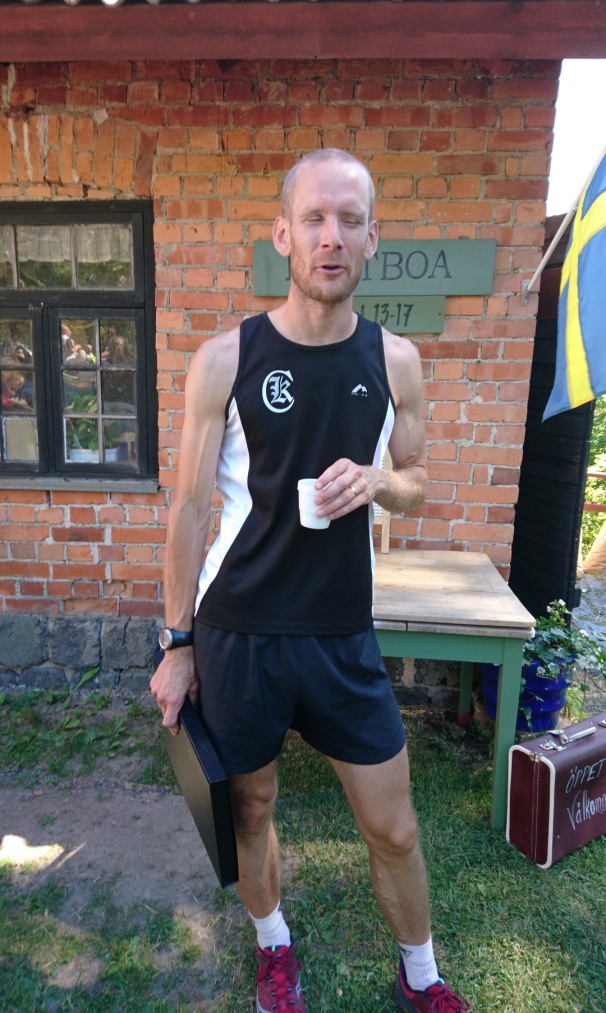 